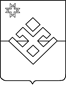 РЕШЕНИЕСовета депутатов муниципального образования «Ильинское»О рассмотрении представления прокурораМалопургинского района от 23.03.2020 № 43-2020/15667Принято Советом депутатов муниципального образования «Ильинское» 19 мая 2020 года Рассмотрев представление прокурора Малопургинского района от 23.03.2020 № 43-2020/15667, руководствуясь статьей 192 Трудового кодекса Российской Федерации, Уставом муниципального образования «Ильинское», за нарушение антикоррупционного законодательства Совет депутатов муниципального образования «Ильинское» РЕШАЕТ: Анисимову Александру Леонидовичу, Главе муниципального образования «Ильинское», объявить замечание. Заместитель Председателя  Совета депутатов муниципального образования «Ильинское»								В.В. Погодин с. Ильинское19.05.2020№ 24-4-124